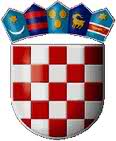    REPUBLIKA HRVATSKAVARAŽDINSKA ŽUPANIJA     OPĆINA SVETI ILIJA KLASA: 112-02/19-01/01                              URBROJ: 2186/08-19-01Sveti Ilija, 23.01.2019.    Na temelju članka 17. i 19. Zakona o službenicima i namještenicima u lokalnoj i područnoj (regionalnoj) samoupravi ("Narodne novine" br. 86/08, 61/11 i 04/18), članka 10. stavak 2. točka 5. Pravilnika o unutarnjem redu Jedinstvenog upravnog odjela Općine Sveti Ilija („Službeni vjesnik Varaždinske županije broj 66/17, 13/18 i 86/18) i članka 2. stavak 2. Plana prijma u službu u Jedinstveni upravni odjel Općine Sveti Ilija u 2019. godini („Službeni vjesnik Varaždinske županije broj 86/18),  pročelnik Jedinstvenog upravnog odjela Općine Sveti Ilija, raspisujeJAVNI NATJEČAJ za prijem u službu na radno mjestoRAČUNOVODSTVENI REFERENT1 izvršitelj/ica na nepuno i neodređeno vrijeme uz obvezni probni rad u trajanju od 3 mjesecaOPĆI UVJETI:     - punoljetnost,     - hrvatsko državljanstvo,     - zdravstvena sposobnost za obavljanje poslova radnog mjesta. POSEBNI UVJETI:      - srednja stručna sprema ekonomskog smjera,     - najmanje jedna godine radnog iskustva na odgovarajućim poslovima,     - položen državni stručni ispit,     - poznavanje rada na osobnom računalu,     - vozačka dozvola „B“ kategorije.Natjecati se mogu kandidati oba spola, sukladno članku 13. Zakona o ravnopravnosti spolova ("Narodne novine" broj 82/08 i 69/17). U službu ne može biti primljeni kandidat za čiji prijem postoje zapreke iz članka 15. i 16. Zakona o službenicima i namještenicima u lokalnoj i područnoj (regionalnoj) samoupravi ("Narodne novine" broj 86/08, 61/11 i 04/18).Natjecati se mogu i kandidati/kinje koji nemaju položen državni stručni ispit uz obvezu da ispit polože u roku od godine dana od dana prijma u službu. Za kandidate/kinje prijavljene na javni natječaj koji/e ispunjavaju formalne uvjete javnog natječaja provesti će se prethodna provjera znanja i sposobnosti putem pisanog testiranja i intervjua. Ako kandidat/kinja ne pristupi prethodnoj provjeri znanja i sposobnosti smatra se da je povukao/la prijavu na javni natječaj. Na službenoj web stranici Općine Sveti Ilija (www.opcina-sveti-ilija.hr) naveden je opis poslova te podaci o plaći za radno mjesto koje se popunjava, način obavljanja prethodne provjere znanja i sposobnosti kandidata/kinja i iz kojeg područja te pravni i drugi izvori za pripremanje kandidata/kinja za tu provjeru. Povjerenstvo za provedbu javnog natječaja utvrditi će listu kandidata/kinja koji ispunjavaju formalne uvjete iz javnog natječaja te će na istoj web stranici i na oglasnoj ploči Općine Sveti Ilija objaviti mjesto i vrijeme održavanje prethodne provjere znanja i sposobnosti kandidata/kinja, najmanje 5 dana prije održavanja provjere. Prijavi na javni natječaj potrebno je priložiti sljedeće:- životopis,- dokaz o hrvatskom državljanstvu (preslika domovnice ili osobne iskaznice),- dokaz o odgovarajućem stupnju obrazovanja (preslika svjedodžbe),- dokaz o radnom iskustvu (potvrda o podacima evidentiranim u evidenciji    Hrvatskog zavoda za mirovinsko osiguranje),-  uvjerenje nadležnog suda da se protiv kandidata ne vodi kazneni postupak    (ne stariji od 6 mjeseci),-  uvjerenje o položenom državnom stručnom ispitu (ukoliko ga je podnositelj prijave     položio),- dokaz o položenom vozačkom ispitu „B“ kategorije (preslika vozačke dozvole), - vlastoručnu potpisanu izjavu da za prijam u službu ne postoje zapreke iz članka   15. i 16. Zakona o službenicima i namještenicima u lokalnoj i područnoj (regionalnoj)  samoupravi ("Narodne novine" br. 86/08, 61/11 i 04/18) - izjavu nije potrebno ovjeravati.Kandidat/kinja koji/a bude izabran/a dužan/na je dostaviti uvjerenje o zdravstvenoj sposobnosti prije donošenja rješenja o rasporedu.Kandidat/kinja koji ostvaruje pravo prednosti pri zapošljavanju prema posebnim propisima dužan/na je u prijavi na javni natječaj pozvati se na to pravo i ima prednost u odnosu na ostale kandidate/kinje samo pod jednakim uvjetima. Da bi kandidat/kinja ostvario/la to pravo dužan/na je u prijavi priložiti sve dokaze o ispunjavanju traženih uvjeta, kao i rješenje odnosno potvrdu o priznatom statusu kojim se dokazuje postojanje prava prednosti na koje se poziva, dokaz iz kojeg je vidljivo na koji način je prestao radni odnos kod posljednjeg poslodavca (ugovor, rješenje, odluka i sl.) i dokaz o nezaposlenosti (uvjerenje ili evidencijski list Hrvatskog zavoda za zapošljavanje). Urednom prijavom smatra se prijava koja sadrži sve podatke i priloge navedene u javnom natječaju. Nepotpune i nepravodobne prijave neće se razmatrati niti će podnositelji neurednih prijava biti pozvani na dopunu prijave. Osobe koje podnesu nepravodobne ili neuredne prijave na javni natječaj ili ne ispunjavaju formalne uvjete javnog natječaja ne smatraju se kandidatima prijavljenima na javni natječaj te će o tome biti obaviješteni pisanim putem. Prijave na javni natječaj, s dokazima o ispunjavanju uvjeta, dostavljaju se u roku od 8 dana od dana objave javnog natječaja u Narodnim novinama na adresu: Općina Sveti Ilija, Trg Josipa Godrijana 2, 42 214 Sveti Ilija s naznakom „Za javni natječaj – RAČUNOVODSTVENI REFERENT“O rezultatima javnog natječaja, kandidati će biti obaviješteni u zakonskom roku. Ako se na javni natječaj ne prijave osobe koje ispunjavaju propisane i objavljene uvjete, odnosno ako prijavljeni kandidati ne zadovolje na testiranju, pročelnik Jedinstvenog upravnog odjela će obustaviti postupak po ovom javnom natječaju. 						Pročelnik Jedinstvenog upravnog odjela							         Općine Sveti Ilija                                                            Kristijan Kitner, mag. oec.